                                                 Version: June 2021
Large Grant Impact and Evaluation ReportThis form can be used to submit your interim or final report, please indicate which one:Please provide a description of the grant activity that the funding was provided for.Please tell us here about how the project has worked out. We are happy to know both the good and the bad; the difference it has made and the difficulties encountered. It is all useful and informs future learning. 
Understanding the human side of the story is important to us.Please include case studies, anecdotes, quotes and photographs where possible and if appropriate.Please indicate who the beneficiaries of the funding have been. Where possible, please be specific about exactly who has benefitted e.g. A&E patients, nursing staff on X ward etc.Please indicate which priorities and outcomes your project is linked to referring back to you original application:There is an additional Charity priority which may be applicable to your project:Please tell us here how you have measured the impact this grant has had and what the results of this measurement are?Questionnaires only apply on a case-by-case basis and aren’t used by every project. If they were not use please skip this sectionIf they have been used, please give your completed questionnaires to the charity for analysis. Please indicate the actual costs (to date) against the estimate as per grant application.Please indicate with an “x” if you’re happy for us to share your story and photos with others to show our appreciation of the donations which made it possible, and to encourage others to apply for a grant for their own projects. This could include sharing your first name (never your full name or contact details), your feedback and photos with Trust staff as well as via our public communication channels (e.g. our website and social media).If you would like further information on how we will use your feedback or photos, please contact us.NB for electronic submissions, we accept electronic signatures or explicit email endorsementsMany thanks for completing this form!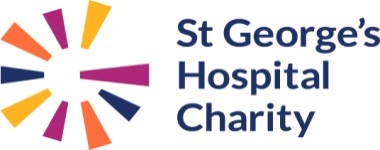 This form is for Grantees to provide impact and evaluation feedback to the charity. This form can be used for both interim and final feedback reporting. Thank you for filling out this form. The feedback is very important to us because it helps us fundraise by showing our supporters the impact their generous donations have had. Please indicate at the bottom of this form whether you are happy for us to share your feedback on our website or via our social media channels.Is this an interim or final report? (please tick)InterimFinalSECTION A: Grant detailsGrant / Project name:Grant / Project name:Grant / Project name:Grant Ref:Fund Code:Fund Name:Grant amount:Date awarded:Grant periodFrom:To:SECTION B: Grant-holder detailsGrant holder name:Position:Division:Directorate:SECTION C: Description of grant activitySECTION D: Project evaluationSECTION E: BeneficiariesDescriptionDescriptionDescriptionHow many?PatientsStaffFamily / carersOtherSECTION F: Priorities and outcomesStrong FoundationsProvide outstanding care event time, improving the quality of care provisionInvest in the Trust’s staff, improving staff health and wellbeingBuild a better St George’s (capital project focus), improving the hospital environmentImprove access for staff and patients to digital technology and informationProvide the right care, in the right place, at the right time, improving clinical outcomes for patientsProvide the right care, in the right place, at the right time, improving clinical outcomes for patientsProvide the right care, in the right place, at the right time, improving clinical outcomes for patientsExcellent local servicesImproved planned care for patientsImproved emergency and same day care for patientsCloser collaborationSupport care closer to homeSupport meeting the changing needs for our aging populationLeading specialist health care: cancer, children’s, neurosciencesImprove provision of specialist healthcareSupport developing tomorrow’s treatment today through innovations and training leading to improved knowledge and understanding of effective treatment and practice. This includes research.Support developing tomorrow’s treatment today through innovations and training leading to improved knowledge and understanding of effective treatment and practice. This includes research.Support developing tomorrow’s treatment today through innovations and training leading to improved knowledge and understanding of effective treatment and practice. This includes research.Improve non-clinical experience for patients and visitorsSECTION G: Questionnaires (if applicable)Which questionnaire was used? (please tick)Staff:Patient:Other:When were the questionnaire used?Pre-project activity:Post-project activity:Who administered the questionnaire?How many were distributed?Who responded to the questionnaire?(e.g. patients, family, staff (doctors, nurses). Please be specific it is helpful.SECTION H: Actual expenditureEstimate (total £ requested in application):Actual spend to date:SECTION I: Data sharing consentI am happy for you to share my first name, feeedback and photos with Trust staff, on your website and via your social media channelsSECTION J: Report author detailsDate completed:Completed by:Position:Are you the grant holder?YesNoSignature: